Publicado en España el 25/09/2023 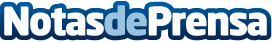 Northgate lanza su nueva web con toda su oferta de movilidad para empresas y particularesLa nueva página web de la empresa de renting flexible forma parte de su plan de digitalizaciónDatos de contacto:Northgate Renting FlexibleNorthgate Renting Flexible900 923 900Nota de prensa publicada en: https://www.notasdeprensa.es/northgate-lanza-su-nueva-web-con-toda-su Categorias: Marketing Logística E-Commerce Movilidad y Transporte Digital http://www.notasdeprensa.es